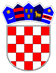 REPUBLIKA HRVATSKAVUKOVARSKO-SRIJEMSKA ŽUPANIJAOPĆINA TOMPOJEVCIOPĆINSKI NAČELNIKKLASA: 406-01/22-01/03URBROJ: 2196-26-03-22-1Tompojevci, 29.11.2022. godineNa temelju članka 19. Zakona o upravljanju državnom imovinom (»Narodne novine«, broj 52/18), članka 48. Statuta Općine Tompojevci (»Službeni vjesnik«, Vukovarsko-srijemske županije br. 04/21 i 19/22) i Strategije upravljanja imovine u vlasništvu Općine Tompojevci za razoblje 2021. -2027. godine, Općinski načelnik Općine Tompojevci dana 29.11.2022. godine, donosi:PLAN UPRAVLJANJA IMOVINOMU VLASNIŠTVU OPĆINE TOMPOJEVCI ZA 2023. GODINUI.Ovim Planom određuju se kratkoročni ciljevi, godišnje smjernice upravljanja i raspolaganja pojavnim oblicima imovine Općine Tompojevci te provedbene mjere.Imovina Općine Tompojevci za koju se donosi ovaj Plan odnosi se na:poslovne udjele u trgovačkim društvima čiji je imatelj Općina Tompojevci osnivačka prava u pravnim osobama kojima je osnivač Općina Tompojevci nekretnine (stanovi i kuće, poslovni prostori, građevinska zemljišta, komunalna infrastruktura).ostala imovinaII.Kratkoročni ciljevi upravljanja imovinom obuhvaćaju:odgovornost - osigurava se propisivanjem ovlasti i dužnosti pojedinih nositelja funkcija upravljanja i raspolaganja imovinom Općine, nadzorom nad upravljanjem imovinom Općine, izvješćivanjem o postignutim ciljevima i učincima upravljanja i raspolaganja imovinom Općine i poduzimanjem mjera protiv nositelja funkcija koji ne postupaju sukladno propisima.javnost - osigurava se propisivanjem preglednih pravila i kriterija upravljanja imovinom Općine u aktima koji se donose u vezi s upravljanjem imovinom Općine te njihovom javnom objavom, određivanjem ciljeva upravljanja imovinom Općine u Strategiji upravljanja imovinom u vlasništvu Općine Tompojevci i Godišnjem planu upravljanja imovinom u vlasništvu Općine Tompojevci, redovitim upoznavanjem javnosti s aktivnostima Općine vezanim uz upravljanje imovinom Općine te javnom objavom odluka o upravljanju imovinom Općine. ekonomičnost – osigurava upravljanje i raspolaganje imovinom- nekretninama Općine  radi ostvarivanja gospodarskih, infrastrukturnih, socijalnih i drugih javnih ciljeva Općine, a sve sukladno namjeni pojedine nekretnine, potrebama Općine i raspoloživim proračunskim sredstvimapredvidljivost – osigurava da upravljanje i raspolaganje imovinom Općine u istim ili sličnim slučajevima bude obuhvaćeno predvidljivim i jednakim postupanjemIII.Godišnje smjernice upravljanja i raspolaganja  pojavnim oblicima imovine:konstantno ažuriranje postojećeg Registra nekretnina, težiti da što veći dio nekretnina bude aktiviran te tako povećati prihode Proračuna i ostvariti veću djelotvornost,rješavati imovinsko-pravne odnose na nekretninama, kao osnovni preduvjet realizacije investicijskih projekata,popisati sve nekretnine na kojima postoji suvlasništvo i gdje god je to moguće, zamijeniti suvlasničke omjere na pojedinim nekretninama ili provesti razvrgnuće suvlasničke zajednice,voditi brigu o interesima Općine Tompojevci kao vlasnika nekretnina prilikom izrade prostorno planske dokumentacije,vršiti kontrolu nad trgovačkim društvima u kojima Općina Tompojevci ima poslovni udio, kako bi ta društva poslovala ekonomski opravdano i prema zakonskim odredbama,sudjelovati na sjednicama skupština trgovačkih društava u suvlasništvu Općineprocjenjivanje imovine te njeno iskazivanje u knjigovodstvu Općine Tompojevci,procjenu potencijala imovine Općine Tompojevci zasnivati na snimanju, popisu i ocjeni realnog stanja,uspostaviti jedinstven sustav i kriterije u procjeni vrijednosti pojedinog oblika imovine, kako bi se što transparentnije odredila njezina vrijednost,utvrditi namjenu nekretnina s kojima Općina Tompojevci upravlja i raspolaže te ustrojiti evidenciju o ostvarenim prihodima i rashodima od upravljanja i raspolaganja nekretninama po svakoj jedinici nekretnine, kako bi se mogla utvrditi i pratiti učinkovitost upravljanja i raspolaganja nekretninama,na racionalan i učinkovit način upravljati poslovnim prostorima na način da oni poslovni prostori koji su potrebni Općini Tompojevci budu stavljeni u funkciju koja će služiti njezinu racionalnijem i učinkovitijem funkcioniranju, dok svi drugi poslovni prostori moraju biti ponuđeni na tržištu, bilo u formi najma, odnosno zakupa, bilo u formi njihove prodaje javnim natječajem,redovito pregledavati imovinu radi planiranja održavanja,na službenoj Internet stranici omogućiti pristup dokumentima upravljanja i raspolaganja imovinom u vlasništvu Općine Tompojevci,provoditi savjetovanje sa zainteresiranom javnošću i pravo na pristup informacijama koje se tiču upravljanja i raspolaganja imovinom u vlasništvu Općine,kontinuirano pratiti zakonske i podzakonske akte koji se odnose na raspolaganje i upravljanje imovinom.evidentirati komunalnu infrastrukturu u javnim knjigama u svrhu povećanja učinkovitosti u uporabi, održavanju i planiranju razvoja komunalne infrastrukture,izvršavati aktivnosti i projekte planirane u Proračun Općine za 2023. godinu.IV.Provedbene mjere prema pojavnim oblicima imovine:Poslovni udjeli u  trgovačkim društvima čiji je imatelj općinaTijekom 2023. godine Općina Tompojevci će u okviru upravljanja vlasničkim udjelima u trgovačkom društvu Vodovod grada Vukovara, d.o.o., (1,21 %) i „VTV“ d.o.o. (2,2210 %)  kontinuirano prikupljati i analizirati izvješća o poslovanju dostavljena od trgovačkog društava, te sudjelovati na skupštinama društva.Osnivačka prava u pravnim osobama kojima je Općina su/osnivačTemeljem odredbi posebnog zakona i Sporazuma o osnivanju Razvojne agencije TINTL Općina, kao suosnivač Razvojne agencije TINTL će u 2023. god pratiti i sudjelovati u radu RA TINTL putem izvješća i predstavnika Općine u njezinim tijelima.NekretnineStanovi i kuće u vlasništvu Općine Tompojevciplanira se kontinuirano, vodeći računa o proračunskim prihodima, poduzimati radnje  kojima se stanovi i kuće održavaju u stanju pogodnom za stanovanje,ovisno o brojnosti i učestalosti pristiglih zahtjeva, planira se provođenje javnih natječaja radi kupoprodaje stanova i kuća u općinskom vlasništvu , pri čemu dio prihoda svakako treba uložiti u održavanje nekretnina koje ostaju u portfelju, čime će se zadržati, odnosno povećati njihova vrijednost.u slučaju stjecanja ošasne imovine u 2023. godini za istu će se poduzeti mjere za stavljanje u funkciju u korist Općine ili će se ponuditi u zakup, ovisno o vrstama i osnovnoj namjeni imovine, u skladu s odlukama nadležnih tijela Općine.Poslovni prostorivoditi brigu o održavanju poslovnih prostora koje koristi Općina Tompojevci za svoje potrebepratiti istek ugovora o davanju na korištenje/zakup poslovnih prostoraprovoditi radnje vezane uz upravljanje i korištenje javnih sportskih građevina sukladno Odluci o načinu upravljanja i korištenja javnih sportskih građevina u vlasništvu Općine Tompojevci.u Proračunu Općine osigurati sredstva za plaćanje režijskih troškova za sve poslovne prostore, osim za one koji su dani na upravljanje udrugama, a ugovorom im je prenijeto i podmirivanje režijskih troškova.Građevinsko zemljišteplanira se kontinuirano, vodeći računa o proračunskim prihodima, održavanje građevinskih zemljišta u urednom stanju,ovisno o brojnosti i učestalosti pristiglih zahtjeva, planira se provođenje javnih natječaja radi kupoprodaje i zakupa građevinskog zemljištaKomunalna infrastrukturaplanira se usklađivanje stvarnog stanja nerazvrstanih cesta i ostale komunalne infrastrukture sa stanjem u zemljišnim knjigama i katastarskim evidencijama, sve radi stjecanja pretpostavki za njihovo kvalitetnije održavanje i prijavljivanje na javne pozive radi sufinanciranja iz nacionalnih i drugih izvora.nastavak provedbe aktivnosti radi realizacije projekata za čiju su realizaciju odobrena sredstva iz državog proračuna.provođenje Zakona o komunalnom gospodarstvu (NN 68/18, 110/18, 32/20) sukladno kojem se donose godišnji programi (program održavanja komunalne infrastrukture i program građenja komunalne infrastrukture) te će se njima odrediti način i obuhvat gradnje, sanacije, rekonstrukcije i održavanja komunalne infrastrukture, a općinskim proračunom će se predvidjeti sredstva za gradnju i održavanje komunalne infrastrukture.osim toga, u 2023. godini se planira i izgradnja dječjih igrališta Ostala imovina planira se ulaganje u rekonstrukciju sportskih objekata,izrada projektnih dokumentacija za izgradnju društvenih i kulturnih zgradaizgradnja dječjeg vrtićaulaganja u ostalu imovinu, sukladno osiguranim sredstvima u proračunu Općine za 2023. godinu.V.Ovaj Godišnji plan stupa na snagu dana 1. siječnja 2023. godine i objavit će se u „Službenom vjesniku“ Vukovarsko-srijemske županije i na internetskoj stranici Općine Tompojevci.								        OPĆINSKI NAČELNIK							                           Milan Grubač